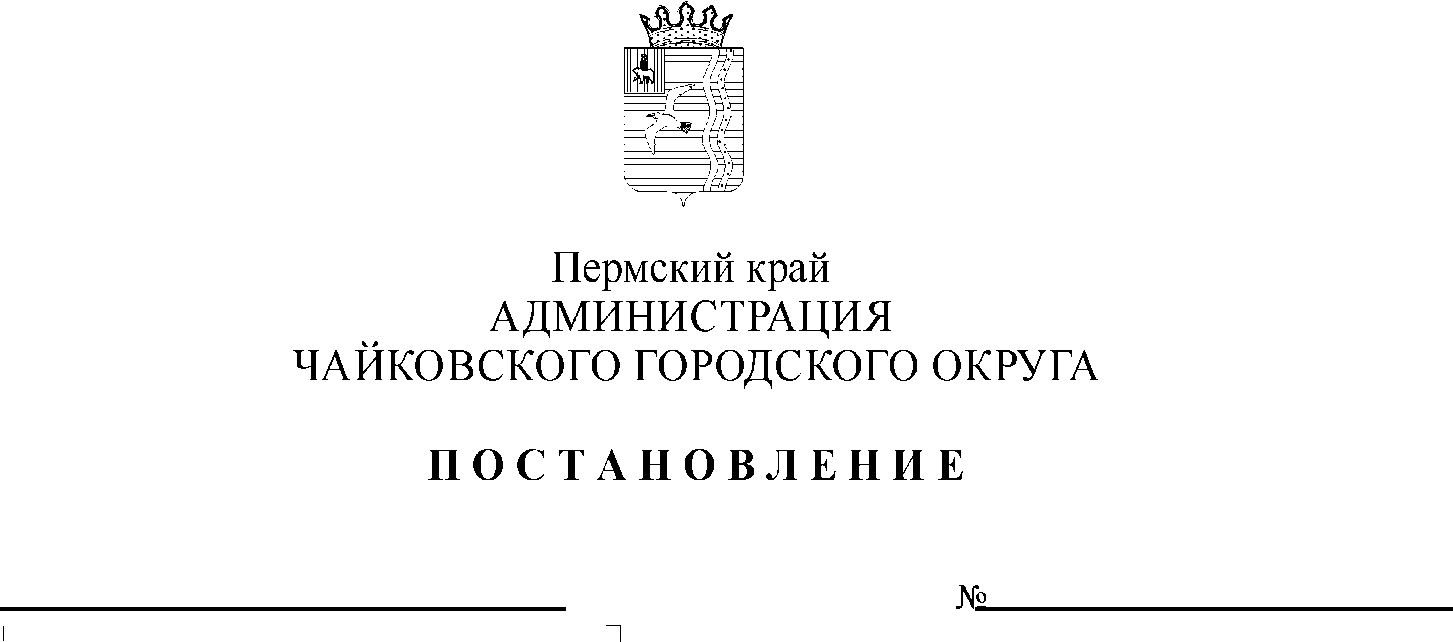 В соответствии с Федеральным законом от 6 октября 2003 г. №131-ФЗ «Об общих принципах организации местного самоуправления в Российской Федерации», со статьей 7 Закона Пермского края от 28 мая 2018 г. № 237-ПК «О преобразовании поселений, входящих в состав Чайковского муниципального района, путем объединения с Чайковским городским округом и о внесении изменений в Закон Пермского края «О преобразовании Чайковского городского поселения в Чайковский городской округ», Законом Пермского края от 11 декабря 2014 г. №412-ПК «Об оценке регулирующего воздействия проектов нормативных правовых актов Пермского края и проектов муниципальных нормативных правовых актов, затрагивающих вопросы осуществления предпринимательской и инвестиционной деятельности, и экспертизе нормативных правовых актов Пермского края и муниципальных правовых актов, затрагивающих вопросы осуществления предпринимательской и инвестиционной деятельности», Уставом Чайковского городского округа, постановлением администрации Чайковского муниципального района от 24 июня 2015 г. № 836 «Об утверждении Порядка экспертизы муниципальных правовых актов Чайковского муниципального района, затрагивающих вопросы осуществления предпринимательской и инвестиционной деятельности»ПОСТАНОВЛЯЮ:1. Утвердить прилагаемый План экспертизы муниципальных нормативных правовых актов Чайковского муниципального района и Чайковского городского округа, затрагивающих вопросы осуществления предпринимательской и инвестиционной деятельности на 2 полугодие 2019 года.2. Разместить постановление на официальном сайте администрации Чайковского городского округа в разделе «Экономика – Оценка регулирующего воздействия – Оценка фактического воздействия (экспертиза) (http://chaikovskiyregion.ru/ekonomika/otsenka-reguliruyushchego-vozdeystviya/ekspertiza-deystvuyushchikh-pravovykh-aktov/).3. Контроль за исполнением постановления возложить на заместителя главы администрации города Чайковского по экономике и финансам, начальника управления.Глава городского округа – глава администрацииЧайковского городского округа                                                   Ю.Г. ВостриковУТВЕРЖДЕНпостановлением администрацииЧайковского городского округа от        №П Л А Нэкспертизы муниципальных нормативных правовых актов Чайковского муниципального района и Чайковского городского округа, затрагивающих вопросы осуществления предпринимательской и инвестиционной деятельностина 2 полугодие 2019 года№ п/пНаименование нормативного правового актаЧайковского муниципального районаСрок проведения экспертизыСпособ направления участниками публичных консультаций предложений (замечаний)1.Постановление администрации Чайковского муниципального района от 4 июня 2018 г. №619«О внесении изменения в Схему размещения нестационарных торговых объектов на территории Чайковского муниципального района, утвержденную постановлением администрации Чайковского муниципального района от 16.11.2016 №1063»Июль - Сентябрь  2019 Предложения (замечания) участников публичных консультаций, в виде прикрепленного файла илина бумажном носителе, направляются в Управление финансов и экономического развития администрации города Чайковского по адресу: 617760, Пермский край,  ул. Ленина, 37электронная почта econom-tchaik@mail.ru2.Решение Чайковской городской Думы от 19 декабря 2018 г. № 103 «»Сентябрь - Ноябрь 2019Предложения (замечания) участников публичных консультаций, в виде прикрепленного файла илина бумажном носителе, направляются в Управление финансов и экономического развития администрации города Чайковского по адресу:  617760, Пермский край,  ул. Ленина, 37 электронная почта econom-tchaik@mail.ru